GLY 4310CLAB 11                                METAMORPHIC ROCKS, PART 3CONTACT/REGIONAL AND METASOMATIC ROCKSMarble, Quartzite, and SerpentiniteSample 43. Serpentinite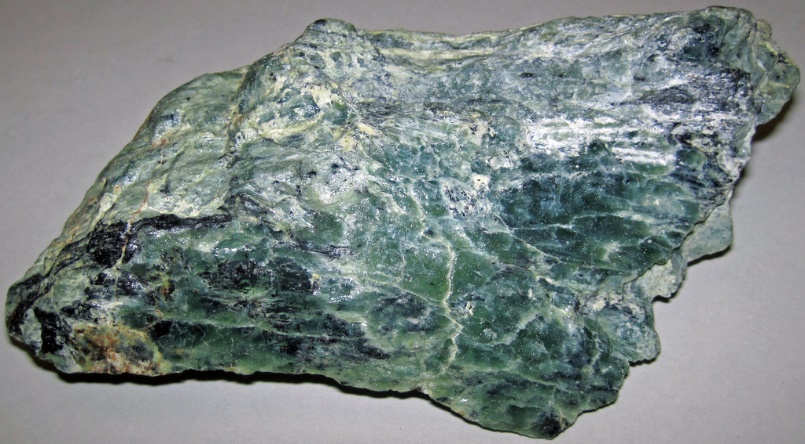 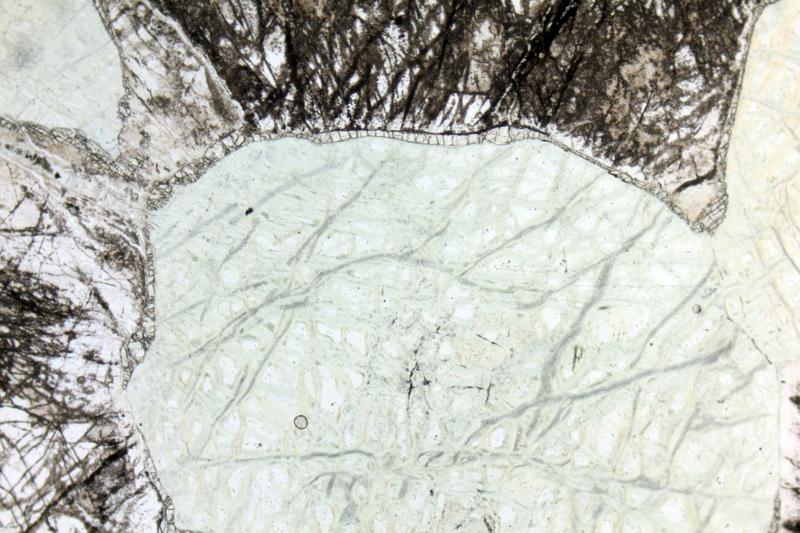 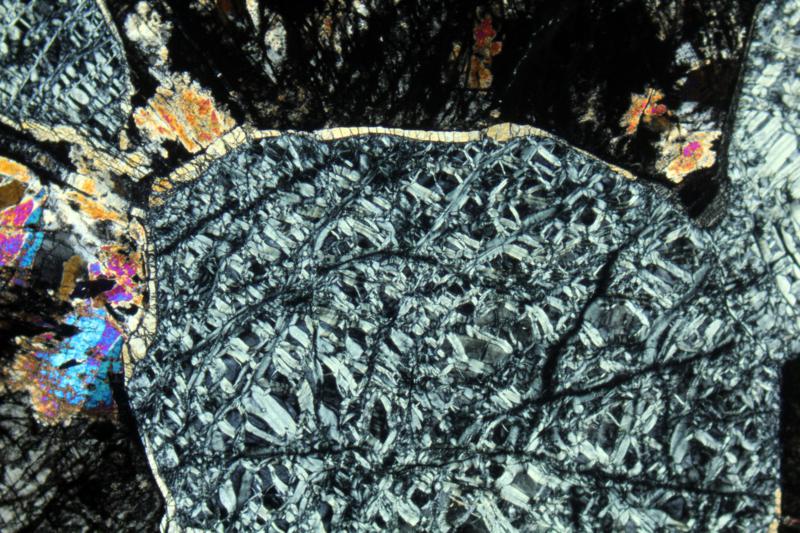 Sample 72. Pink Marble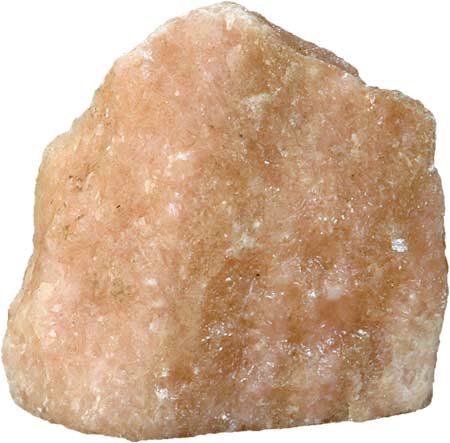 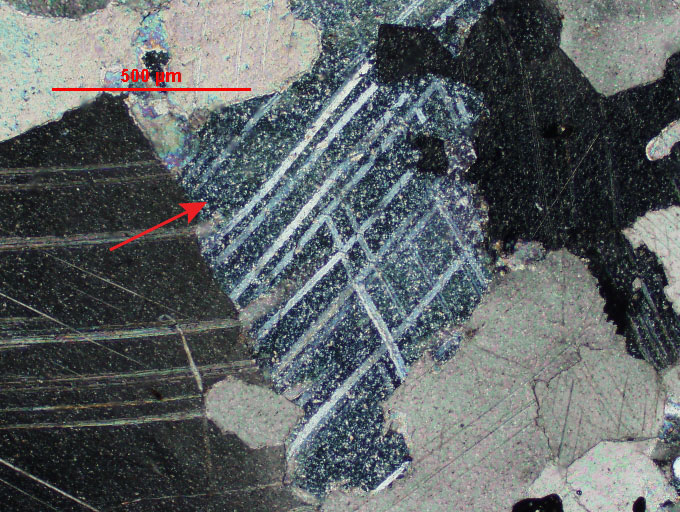 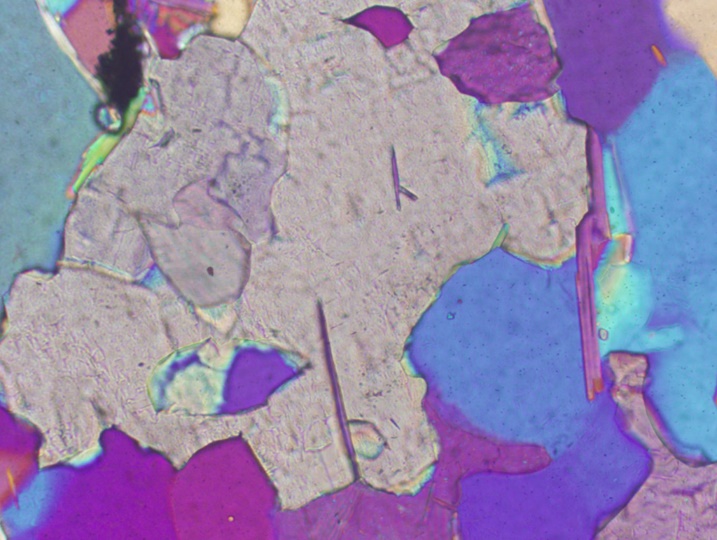 Sample 73. Dolomite Marble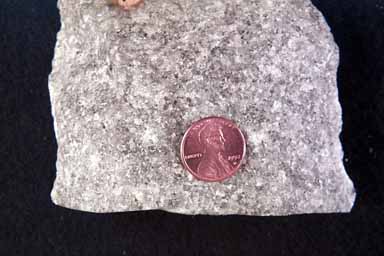 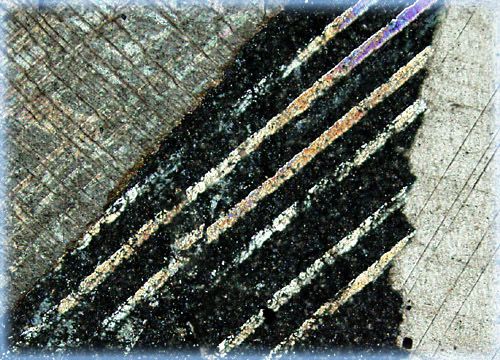 Sample 76. Quartzite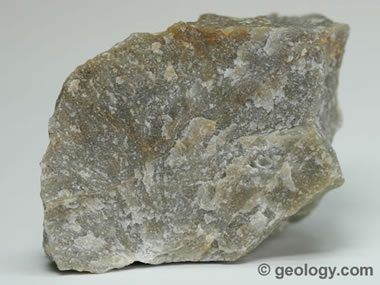 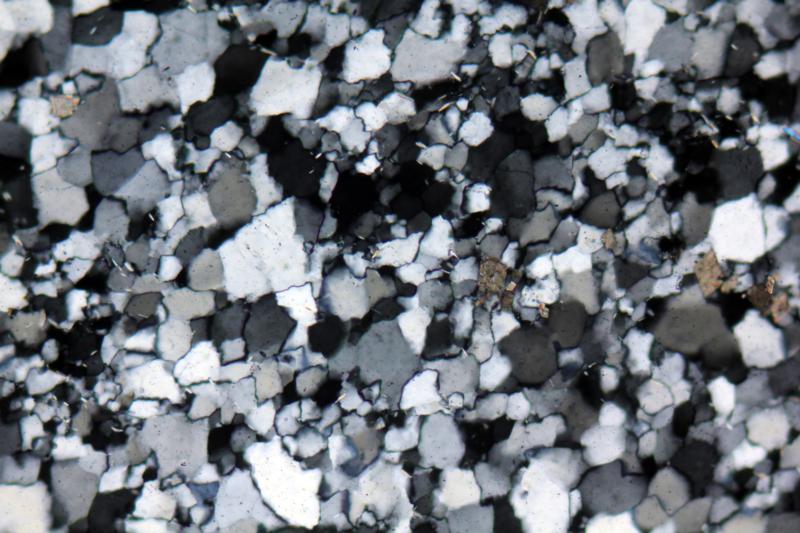 Sample 85. Staurolite Quartzite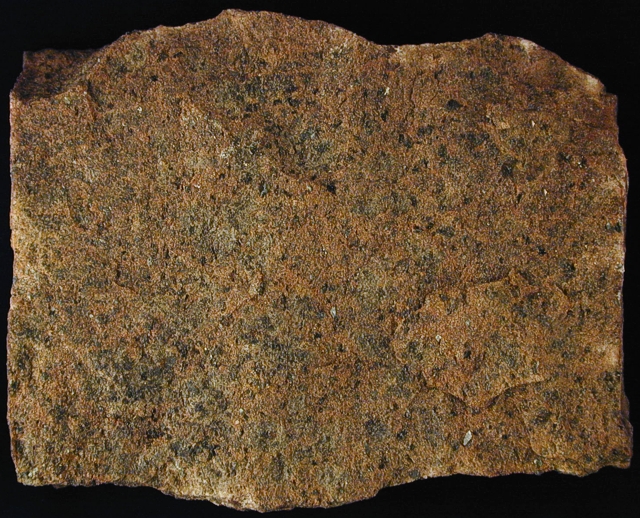 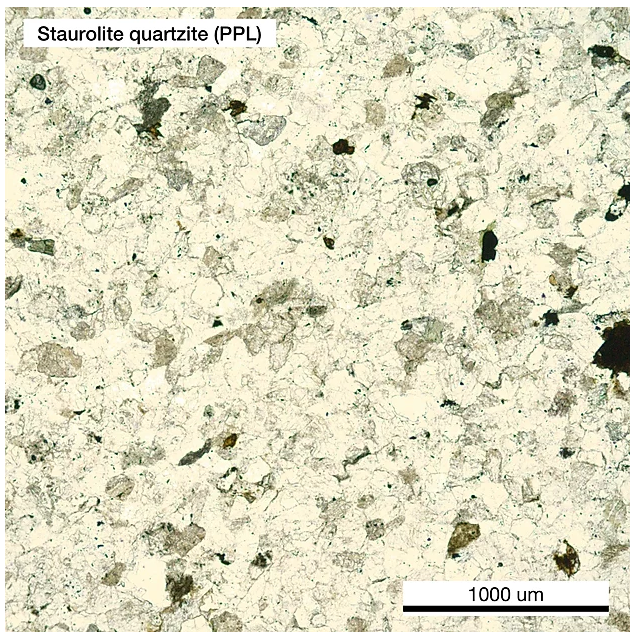 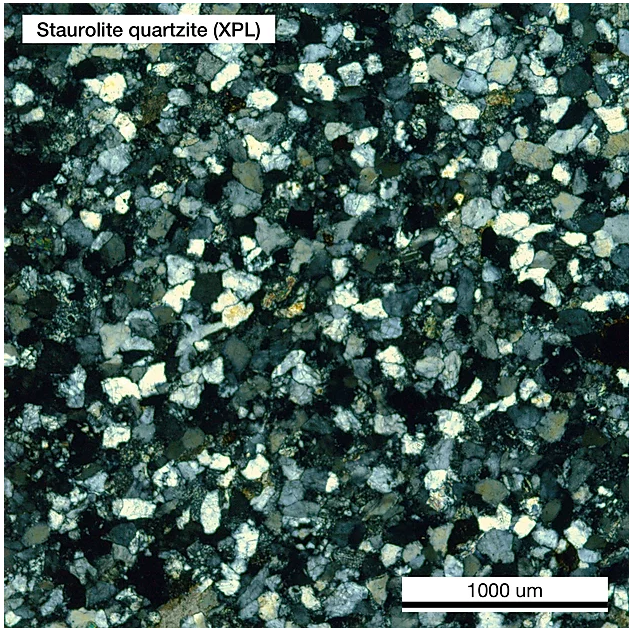 Sample 86. Kyanite Quartzite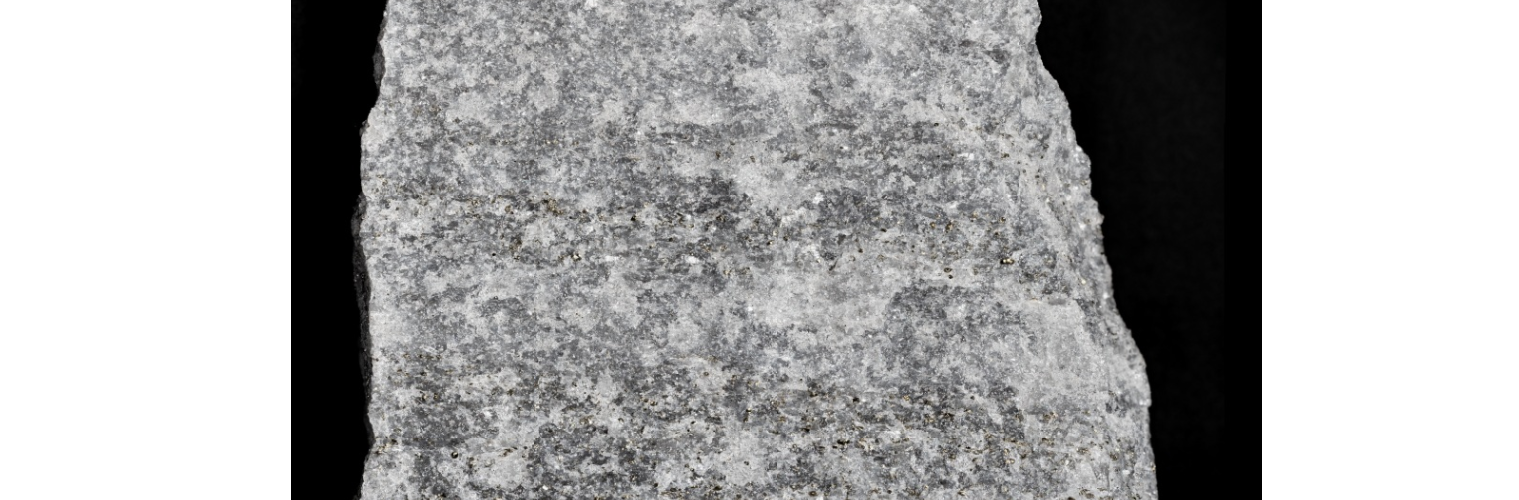 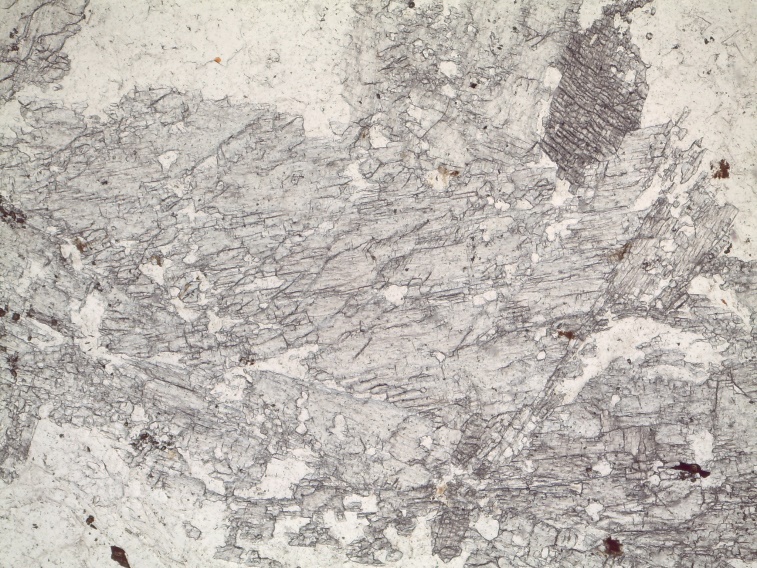 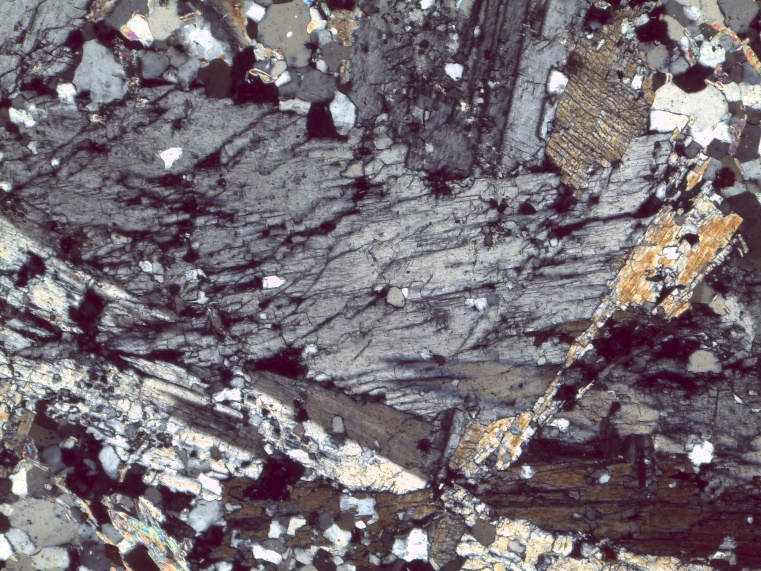 